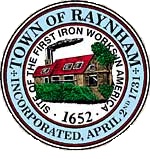 FINANCE COMMITTEE MEETINGWednesday, March 6, 2024 at 6:00 PM Raynham Town HallSullivan Conference RoomAGENDAReview FY 2025 budgets received to date.6:00 – Fire Department 6:20 – Police Department6:40 – LibraryGeneral business and correspondence.Gilbert L. Alegi, Chairman